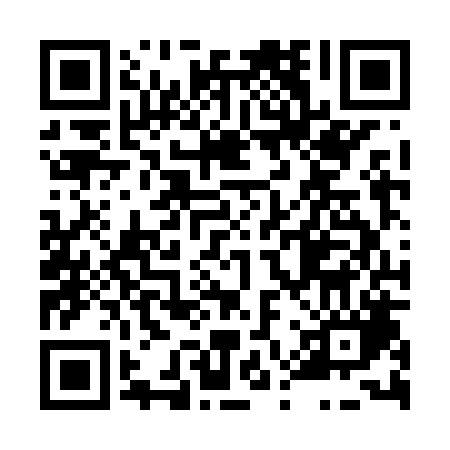 Prayer times for Bedihost', Czech RepublicWed 1 May 2024 - Fri 31 May 2024High Latitude Method: Angle Based RulePrayer Calculation Method: Muslim World LeagueAsar Calculation Method: HanafiPrayer times provided by https://www.salahtimes.comDateDayFajrSunriseDhuhrAsrMaghribIsha1Wed3:125:2912:485:538:0910:162Thu3:095:2712:485:548:1010:193Fri3:065:2512:485:558:1210:214Sat3:035:2412:485:568:1310:245Sun3:005:2212:485:578:1510:276Mon2:575:2012:485:588:1610:297Tue2:545:1912:485:598:1810:328Wed2:515:1712:486:008:1910:359Thu2:485:1612:486:008:2110:3810Fri2:455:1412:486:018:2210:4011Sat2:415:1312:486:028:2410:4312Sun2:385:1112:486:038:2510:4613Mon2:355:1012:486:048:2610:4914Tue2:325:0812:486:058:2810:5215Wed2:325:0712:486:058:2910:5516Thu2:315:0612:486:068:3110:5617Fri2:315:0412:486:078:3210:5718Sat2:305:0312:486:088:3310:5819Sun2:305:0212:486:098:3410:5820Mon2:295:0112:486:098:3610:5921Tue2:295:0012:486:108:3710:5922Wed2:284:5812:486:118:3811:0023Thu2:284:5712:486:128:4011:0124Fri2:284:5612:486:128:4111:0125Sat2:274:5512:486:138:4211:0226Sun2:274:5412:486:148:4311:0227Mon2:274:5312:496:148:4411:0328Tue2:264:5312:496:158:4511:0329Wed2:264:5212:496:168:4611:0430Thu2:264:5112:496:168:4711:0431Fri2:264:5012:496:178:4811:05